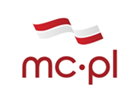 La journée de Saint Jean-Paul IIle 1er décembre 2018Cathédrale de Notre-Dame-Immaculée de MonacoProgramme :15h00La conférence :« Jean Paul II, serviteur de la dignité de l’homme »Participants :Son Eminence Monseigneur Stanisław RYŁKOArchiprêtre de la Basilique Santa Maria Maggiore, Rome.Monseigneur Alberto Maria CAREGGIOÉvêque émérite de San Remo et Vintimille.Monseigneur Cristian GAWRONModérateur, Vice-recteur de la Mission Catholique Polonaise de Paris.Anouk MEYER & Jean-Marie MEYERProfesseur agrégé de philosophie, membres du Conseil Pontifical pour la Famille, Paris.Arturo MARI                                                                                                                                                                                                                                                                                           Photographe personnel et ami de Saint Jean Paul II, Rome.Les conférenciers, personnes ayant été proches du Pape,partageront leurs propres histoires vécues et des témoignages ayant trait à la vie de sa Sainteté.Pour les familles l’association FAR proposera aux enfants des activités au jardin Saint Martin.18h00                                                                                                                                                                                                          	                                                                                                                                                                                          Messe solennelleavec bénédiction des reliques de Saint Jean Paul IIPrésidée par :Son Éminence, Monseigneur Stanisław RYŁKO. Concélébrée par :Son Excellence Monseigneur Bernard BARSI, Archevêque de Monaco.Un cocktail sera offert aux fidèles afin de clôturer dans la fraternité et dans l’échange la Journée de commémoration de l’accession au pontificat de Saint Jean Paul II.